Tourism and Geography ActivityEgypt is a very popular tourist destination. Millions of people travel from all over the world to visit the country each year. Most tourists do not go to Amarna. This means they miss out on discovering the amazing history of the site and meeting its modern people. Tourist Challenge!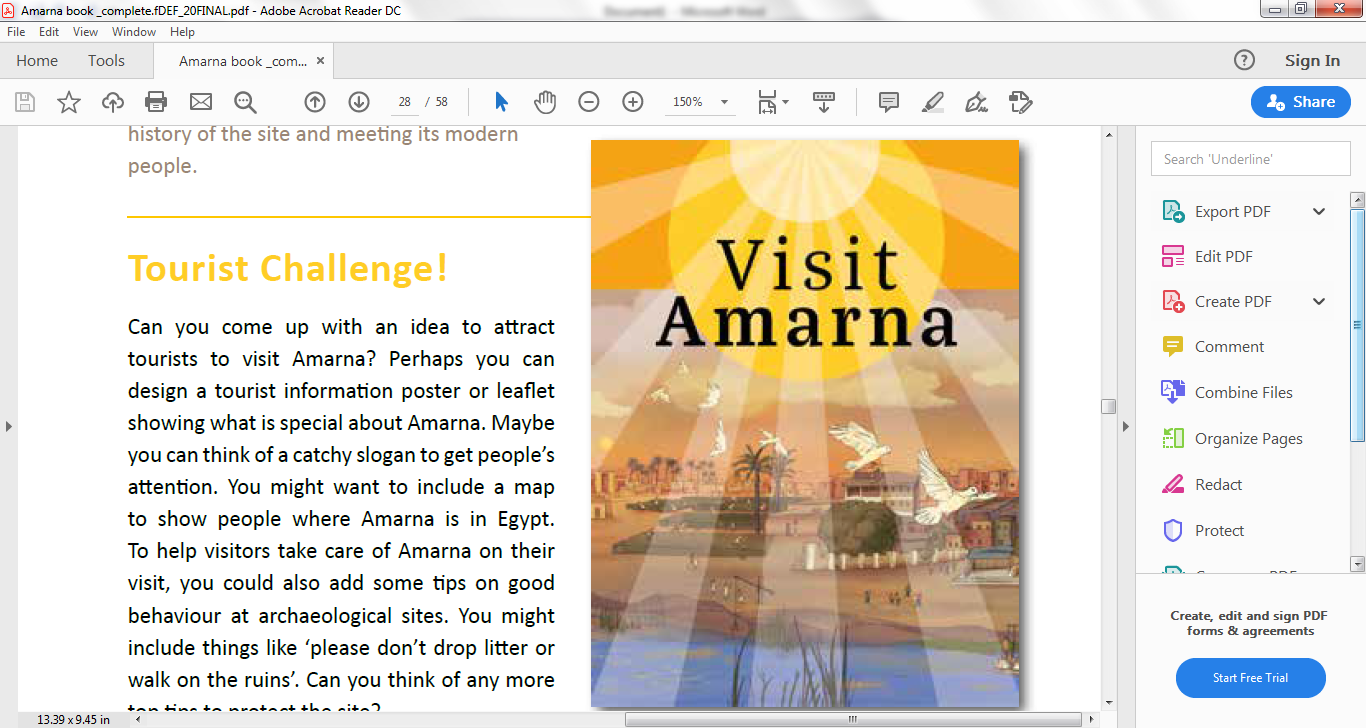 Can you come up with an idea to attract tourists to visit Amarna? Perhaps you can design a tourist information poster or leaflet showing what is special about Amarna. Maybe you can think of a catchy slogan to get people’s attention. You might want to include a map to show people where Amarna is in Egypt. 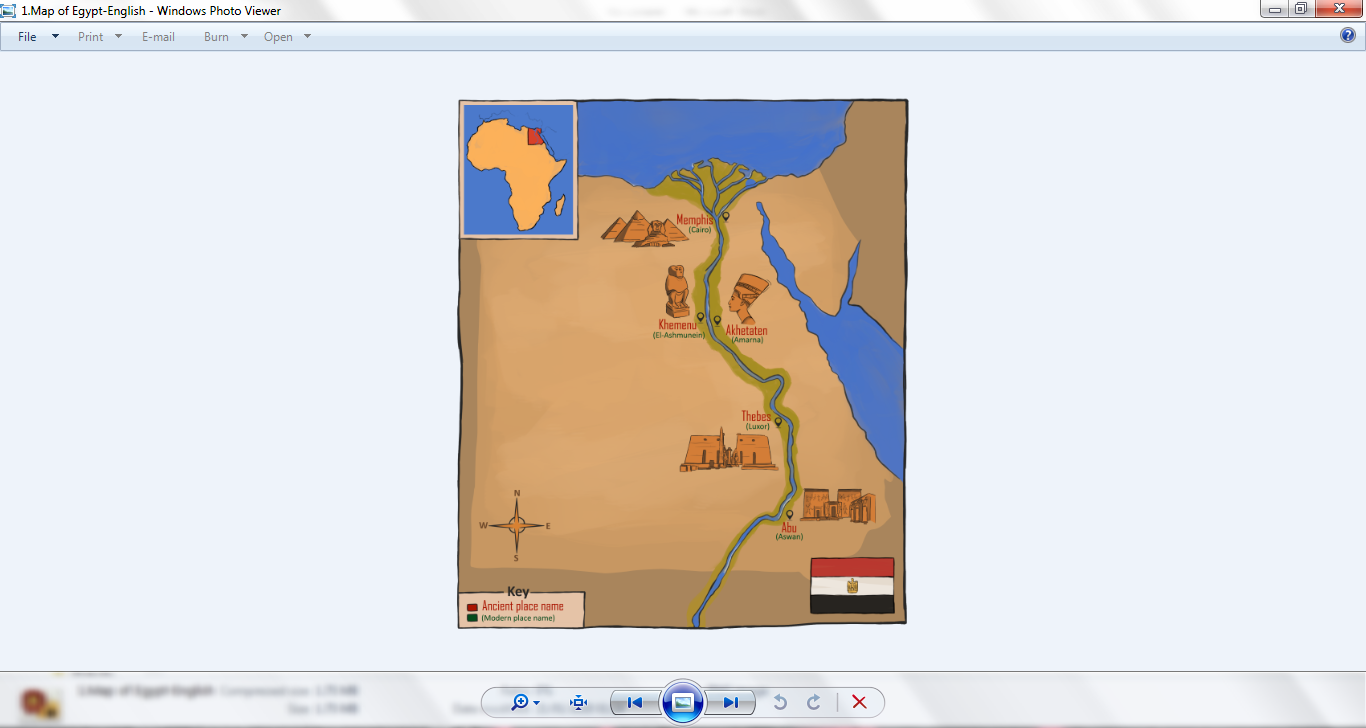 To help visitors take care of Amarna on their visit, you could also add some tips on good behaviour at archaeological sites. You might include things like ‘please don’t drop litter or walk on the ruins’. Can you think of any more top tips to protect the site?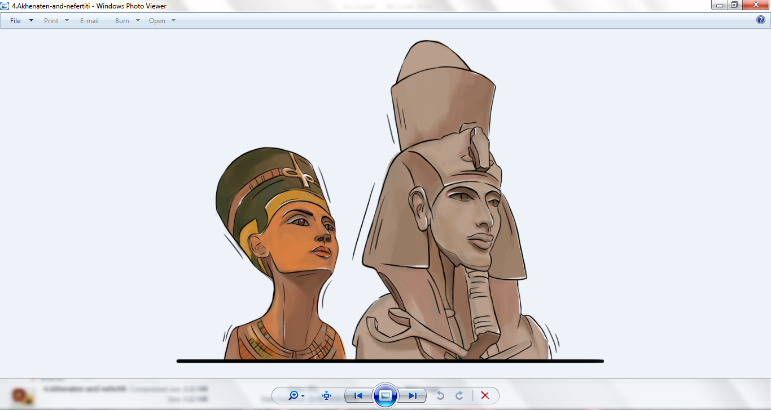 